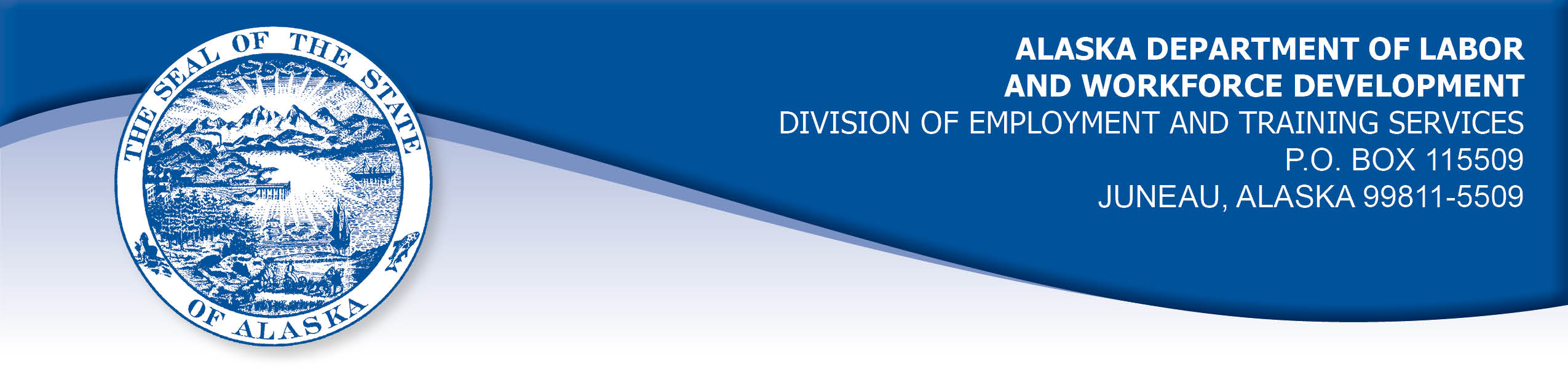 APPEAL TRIBUNAL DECISIONDocket number: 20 1602    Hearing date: October 29, 2020CLAIMANT:		LESLIE LAJEUNESSECLAIMANT APPEARANCES:	Leslie LaJeunesse		CASE HISTORY AND FINDINGS OF FACTThe claimant filed an appeal against a July 21, 2020 determination that denied benefits under AS 23.20.378 on the grounds that the claimant was not available for work while attending school or a training program. The Division mailed the determination to the claimant’s address of record on July 22, 2020. The claimant’s appeal was filed on September 3, 2020, giving rise to the issue of the timeliness of the claimant’s appeal.The claimant returned from travel on July 30 or 31, 2020. The determination was in her mail when she reviewed it. The claimant did not agree with the determination and she intended to file an appeal. The claimant was busy getting her child ready to attend school.  Her internet service was not reliable, so she delayed filing her appeal.   She did not consider filing her appeal by phone or by mail. PROVISIONS OF LAWAS 23.20.340 provides in part;   (e)	The claimant may file an appeal from an initial determination or a redetermination under (b) of this section not later than 30 days after the claimant is notified in person of the determination or redetermination or not later than 30 days after the date the determination or redetermination is mailed to the claimant's last address of record. The period for filing an appeal may be extended for a reasonable period if the claimant shows that the application was delayed as a result of circumstances beyond the claimant's control.(f)	If a determination of disqualification under AS 23.20.360, 23.20.362, 23.20.375, 23.20.378 - 23.20.387, or 23.20.505 is made, the claimant shall be promptly notified of the determination and the reasons for it. The claimant and other interested parties as defined by regulations of the department may appeal the determination in the same manner prescribed in this chapter for appeals of initial determinations and redeterminations. Benefits may not be paid while a determination is being appealed for any week for which the determination of disqualification was made. However, if a decision on the appeal allows benefits to the claimant, those benefits must be paid promptly.8 AAC 85.151 provides in part;  An appeal may be filed with a referee, at any employment center, or at the central office of the division and, if filed in person, must be made on forms provided by the division. An appeal must be filed within 30 days after the determination or redetermination is personally delivered to the claimant or not later than 30 days after the date the determination or redetermination is mailed to the claimant’s last address of record. The 30-day time period will be computed under Rule 6 of the Rules of Civil Procedure. However, the 30-day period may be extended for a reasonable time if the claimant shows that the failure to file within this period was the result of circumstances beyond his or her control.CONCLUSIONAn appellant has the burden to establish some circumstance beyond the appellant’s control prevented the timely filing of the appeal. In Demit, Com. Dec. 87H-EB-099, May 1, 1987, the Commissioner held, in part:It is the claimant's responsibility to thoroughly read all information provided to him by the Division so that he will have the necessary knowledge needed to properly handle his claim.In Thompson, Com. Dec. 07 1164 , October 9, 2007, the Commissioner held, in part:In Commissioner Decision 03 2368, January 8, 2004, we concluded that an “employer is responsible to ensure its mail is reviewed and acted upon in a timely fashion.” This holds true for claimants and other interested parties. The claimant in this matter knew after an initial glance that a determination and notice of liability had been issued that she believed to be incorrect, and yet she put it aside to be dealt with at a later date.While we agree that it can at times be tempting to put matters aside, it does not remove one’s obligation to ensure appeal rights are protected. We do not believe the claimant in this case has distinguished her situation such that her appeal delay can be attributed to a cause beyond her control and thus excused. The claimant in this case did not establish that she was prevented from filing a timely appeal by circumstances beyond her control. DECISIONThe claimant’s appeal from the notice of determination issued on July 21, 2020 is DISMISSED.APPEAL RIGHTSThis decision is final unless an appeal is filed to the Commissioner of Labor and Workforce Development within 30 days after the decision is mailed to each party. The appeal period may be extended only if the appeal is delayed for circumstances beyond the party's control. A statement of appeal rights and procedures is enclosed.Dated and mailed on November 10, 2020.              	                                           Rhonda Buness, Appeals Officer